בס"ד                                               המועצה הדתית יקנעם                   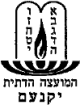 מרכז מסחרי ת.ד. 49 טלפון: 04-9893616 פקס 04-9890261מכרז פומבי  2/2023חפירה ובניית קברים  - בבית העלמין יקנעם  הזמנה להציע הצעותהמועצה הדתית יקנעם (להלן: "המועצה") מזמינה בזאת הצעות לחפירה ובניית קברים (להלן: הפרויקט").1.   את תנאי המכרז, המסמכים הנלווים וכן נוסח ההסכם שהזוכה יידרש לחתום עליו (להלן: "מסמכי המכרז") חומר קשיח של חוברת המכרז לרבות התוכניות ניתן לקבל במשרדי המועצה הדתית יקנעם,  החל מיום שני ו' באדר תשפ"ג (27.02.2023) בין השעות 14.00 -  08.30 . 2.   המציע הינו חברה או עוסק מורשה המנהל ספרים.3.  המציע אש ביצע עובדות בניית חלקות קבורה לפחות אצל שני (2) גופים במהלך שלוש שנים אחרונות מיום הגשת ההצעה.4.   על המציע לצרף להצעתו, בנוסף לכל מסמכי המכרז, ערבות בנקאית צמודה בלתי מותנית וניתנת לגבייה ללא כל תנאי עפ"י פניית המועצה בסך של 10.000 ₪ הערבות תעמוד בתוקפה עד ליום 15.12.2023 ???5.   לא יתקיים סיור קבלנים – מי שמעוניין לבקר בשטח מוזמן לתאם זאת יום לפני הגעתו עם המועצה הדתית בטלפון:  04-9893616 .6.   את טופסי המכרז יש להפקיד ידנית בלבד בתיבת המכרזים המצויה במשרדי המועצה הדתית, במעטפה סגורה, נושאת ציון "מכרז מס' 2/2023 "  בהתאם לתנאי המכרז.המועד האחרון להגשת מועמדות ומסמכי המכרז  לא יאוחר מיום חמישי ט"ז באדר תשפ"ג (09.03.2023) בשעה 12.00 בצהרים. מעטפה של תימצא בתיבת המכרזים במועד האמור לא תתקבל ולא תובא לדיון.המועצה הדתית אינה מתחייבת לקבל את ההצעה הזולה ביותר ו/או כל הצעה שהיא והכל לפי שיקול דעה הבלעדי .המועצה רשאית לבטל את המכרז בכל עת ואין בעצם פרסום המכרז התחייבות כלשהי למציע כלשהו.הוראות מפורטות נוספות מצויות במסמכי המכרז.שרלי בוחבוט יו"ר המועצה הדתית